Sanayi ve Teknoloji Bakanlığından:DOĞRUDAN SATIŞ İŞLEVLİ SOĞUTMA CİHAZLARININ ENERJİ ETİKETLEMESİNE DAİR TEBLİĞ (2019/2018/AB) (SGM:2021/10)’DA DEĞİŞİKLİK YAPILMASINA DAİR TEBLİĞ (SGM:2022/…)MADDE 1 - 25/3/2021 tarihli ve 31434 mükerrer sayılı Resmî Gazete’de yayımlanan Doğrudan Satış İşlevli Soğutma Cihazlarının Enerji Etiketlemesine Dair Tebliğ (2019/2018/AB) (SGM:2021/10)’in 5 inci maddesinin birinci fıkrasının (m) bendi aşağıdaki şekilde değiştirilmiş, aynı fıkranın sonuna aşağıdaki (v) ve (y) bentleri eklenmiştir.“m) Kavisli veya köşe dolabı: Birbirine açılı ve/veya eğri oluşturan iki doğrusal dolap arasında geometrik süreklilik sağlamak amacıyla kullanılan,  yalnızca bir dolgu şeklinden (kama veya benzeri) oluştuğu için tanınabilir bir uzunlamasına eksene veya uzunluğa sahip olmayan ve bağımsız bir soğutmalı ünite olarak çalışmak üzere tasarlanan, 30° ile 90° arasında bir açıyla iki ucu eğimli olan doğrudan satış işlevli soğutma cihazını,”“v) Karosel dolap: Bağımsız bir birim olarak veya iki doğrusal süpermarket muhafaza dolabını birleştiren bir birim olarak kurulabilen, yuvarlak/dairesel yapıda, içerisindeki gıdaların 360o derece teşhiri için döndürme sistemi ile donatılmış olan süpermarket muhafaza dolabını,” “y) Süpermarket muhafaza dolapları: Süpermarketlerde olduğu gibi perakende uygulamalarda gıda malzemelerinin ve diğer öğelerin satışı ve teşhiri için tasarlanan, içecek soğutucularının, soğutmalı otomatların, dondurma tezgahlarının ve dondurma dolaplarının dâhil olmadığı doğrudan satış işlevli soğutma cihazını,”MADDE 2 – Aynı Tebliğin EK-I’inin 1 inci maddesinin (ş) bendi yürürlükten kaldırılmıştır.MADDE 3 – Aynı Tebliğin EK-II’sindeki Tablo 1’de yer alan “G” satırı aşağıdaki şekilde değiştirilmiştir.MADDE 4 -  Aynı Tebliğin EK-V’indeki Tablo 10’da yer alan dipnot (a) ve (b) aşağıdaki şekilde değiştirilmiştir.“a 6/8/2021 tarihli ve 31560 sayılı Resmî Gazete’de yayımlanan Işık Kaynaklarının ve Ayrı Kontrol Donanımlarının Çevreye Duyarlı Tasarım Gerekliliklerine Dair Tebliğ (2019/2020/AB) (SGM:2021/11) uyarınca hesaplanır.”“b Etiket veya ürün bilgi formunda değişiklik yapılması halinde ürün yeni model olarak kabul edilir. Tedarikçi, artık modelin birimlerini piyasaya arz etmediğini kendi internet sitesinden sağladığı ürün bilgi formunda belirtir veya uygulanabilir hallerde veri tabanı üzerinden de sunabilir. Bu maddede değişiklik yapılması durumunda, belirtilen uygulamanın amaçları bakımından, ürün yeni model olarak kabul edilmez.”MADDE 5 – Aynı Tebliğin EK-VII’sinin 4 üncü maddesinin (d) bendi aşağıdaki şekilde değiştirilmiştir.“d) İstisna olarak, görsel reklam, teknik tanıtım malzemeleri veya sözleşmeli mesafeli satış tek renk olarak basılması halinde, ok tek renk olarak sağlanabilir.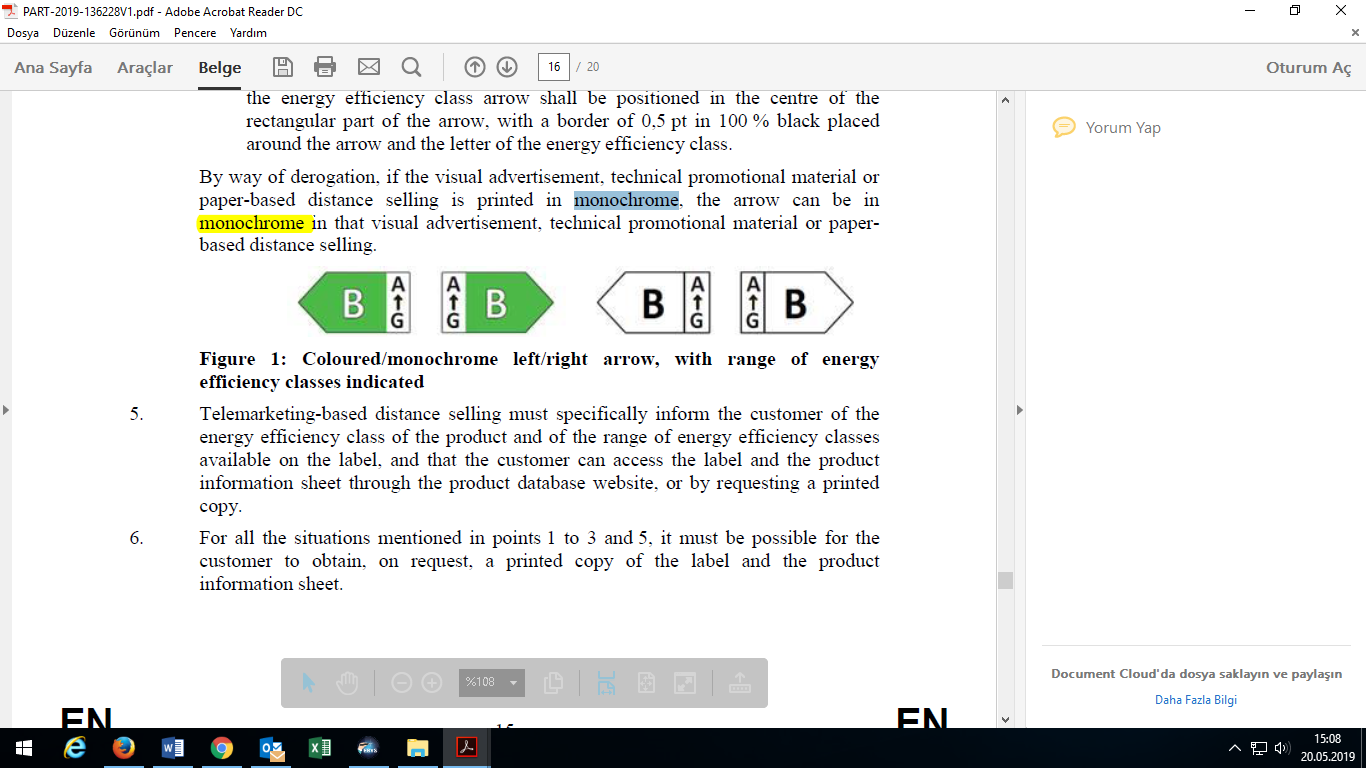 Şekil 1: Enerji Verimliliği Sınıflarının Aralığı ile Belirtilen Renkli / Tek Renk, Sol / Sağ Ok Tasarımı”MADDE 6 – Bu Tebliğ yayımı tarihinde yürürlüğe girer.MADDE 7 – Bu Tebliğ hükümlerini Sanayi ve Teknoloji Bakanı yürütür.KARŞILAŞTIRMA CETVELİGEEI  ≥ 80Tebliğin Yayımlandığı Resmî Gazete’ninTebliğin Yayımlandığı Resmî Gazete’ninTarihiSayısı25/3/202131434 (Mükerrer)Yönetmelikte Değişiklik Yapan Yönetmeliklerin Yayımlandığı Resmî GazetelerinYönetmelikte Değişiklik Yapan Yönetmeliklerin Yayımlandığı Resmî GazetelerinTarihiSayısı1.DOĞRUDAN SATIŞ İŞLEVLİ SOĞUTMA CİHAZLARININ ENERJİ ETİKETLEMESİNE DAİR TEBLİĞ (2019/2018/AB) (SGM:2021/10)m) Kavisli, karosel ve köşe dolabı: İki doğrusal arasında geometrik süreklilik elde etmek için birbirlerine açılı ve/veya eğri oluşturan dolaplara sahip olan, sadece doldurma şeklinden oluşan (kama şeklinde veya benzeri), tanınabilir bir uzunlamasına ekseni veya uzunluğu olmayan, dolabının iki ucu arası 30° ile 90° bir açıda eğimli olan doğrudan satış işlevli soğutma cihazını,ş) Süpermarket muhafaza dolapları: Süpermarketlerde olduğu gibi perakende uygulamalarda gıda ürünlerinin ve diğer ürünlerin satışı ve teşhiri için tasarlanan, içecek soğutucularının, soğutmalı otomatların, dondurma teşhir dolaplarının ve dondurma dolaplarının dâhil olmadığı doğrudan satış işlevli soğutma cihazını,a AB Resmî Gazetesi’nde 5/12/2019 tarihinde yayımlanan Işık Kaynaklarının Enerji Etiketlemesine Dair 2019/2015 sayılı Komisyon Tüzüğü  uyarıca hesaplanır.b Etiket veya ürün bilgi formunda değişiklik yapılması halinde ürün yeni model olarak kabul edilir. Tedarikçi, artık modelin birimlerini piyasaya arz etmediğini kendi internet sitesinden sağladığı ürün bilgi formunda belirtir veya uygulanabilir hallerde veri tabanı üzerinden de sunabilir. Bu maddedeki değişiklikler, belirtilen uygulamanın amaçları bakımından kabul edilmez.d) İstisna olarak, görsel reklam, teknik tanıtım malzemeleri veya sözleşmeli mesafeli satış siyah-beyaz olarak basılması halinde, ok siyah-beyaz olarak sağlanabilir.Şekil 1: Enerji Verimliliği Sınıflarının Aralığı ile Belirtilen Renkli / Siyah-Beyaz, Sol / Sağ Ok TasarımıDOĞRUDAN SATIŞ İŞLEVLİ SOĞUTMA CİHAZLARININ ENERJİ ETİKETLEMESİNE DAİR TEBLİĞ (2019/2018/AB) (SGM:2021/10)’DA DEĞİŞİKLİK YAPILMASINA DAİR TEBLİĞ (SGM:2022/…) MADDE 1 - 25/3/2021 tarihli ve 31434 mükerrer sayılı Resmî Gazete’de yayımlanan Doğrudan Satış İşlevli Soğutma Cihazlarının Enerji Etiketlemesine Dair Tebliğ (2019/2018/AB) (SGM:2021/10)’in 5 inci maddesinin birinci fıkrasının (m) bendi aşağıdaki şekilde değiştirilmiş, aynı fıkranın sonuna aşağıdaki (v) ve (y) bentleri eklenmiştir.“m) Kavisli veya köşe dolabı: Birbirine açılı ve/veya eğri oluşturan iki doğrusal dolap arasında geometrik süreklilik sağlamak amacıyla kullanılan,  yalnızca bir dolgu şeklinden (kama veya benzeri) oluştuğu için tanınabilir bir uzunlamasına eksene veya uzunluğa sahip olmayan ve bağımsız bir soğutmalı ünite olarak çalışmak üzere tasarlanan, 30° ile 90° arasında bir açıyla iki ucu eğimli olan doğrudan satış işlevli soğutma cihazını,”“v) Karosel dolap: Bağımsız bir birim olarak veya iki doğrusal süpermarket muhafaza dolabını birleştiren bir birim olarak kurulabilen, yuvarlak/dairesel yapıda, içerisindeki gıdaların 360o derece teşhiri için döndürme sistemi ile donatılmış olan süpermarket muhafaza dolabını,” “y) Süpermarket muhafaza dolapları: Süpermarketlerde olduğu gibi perakende uygulamalarda gıda malzemelerinin ve diğer öğelerin satışı ve teşhiri için tasarlanan, içecek soğutucularının, soğutmalı otomatların, dondurma tezgahlarının ve dondurma dolaplarının dâhil olmadığı doğrudan satış işlevli soğutma cihazını,”MADDE 2 – Aynı Tebliğin EK-I’inin 1 inci maddesinin (ş) bendi yürürlükten kaldırılmıştır.MADDE 3 – Aynı Tebliğin EK-II’sindeki Tablo 1’de yer alan “G” satırı aşağıdaki şekilde değiştirilmiştir.MADDE 4 -  Aynı Tebliğin EK-V’indeki Tablo 10’da yer alan dipnot (a) ve (b) aşağıdaki şekilde değiştirilmiştir.“a 6/8/2021 tarihli ve 31560 sayılı Resmî Gazete’de yayımlanan Işık Kaynaklarının ve Ayrı Kontrol Donanımlarının Çevreye Duyarlı Tasarım Gerekliliklerine Dair Tebliğ (2019/2020/AB) (SGM:2021/11) uyarınca hesaplanır.”“b Etiket veya ürün bilgi formunda değişiklik yapılması halinde ürün yeni model olarak kabul edilir. Tedarikçi, artık modelin birimlerini piyasaya arz etmediğini kendi internet sitesinden sağladığı ürün bilgi formunda belirtir veya uygulanabilir hallerde veri tabanı üzerinden de sunabilir. Bu maddede değişiklik yapılması durumunda, belirtilen uygulamanın amaçları bakımından, ürün yeni model olarak kabul edilmez.”MADDE 5 – Aynı Tebliğin EK-VII’sinin 4 üncü maddesinin (d) bendi aşağıdaki şekilde değiştirilmiştir.d) İstisna olarak, görsel reklam, teknik tanıtım malzemeleri veya sözleşmeli mesafeli satış tek renk olarak basılması halinde, ok tek renk olarak sağlanabilir.Şekil 1: Enerji Verimliliği Sınıflarının Aralığı ile Belirtilen Renkli / tek renk, Sol / Sağ Ok TasarımıMADDE 6 – Bu Tebliğ yayımı tarihinde yürürlüğe girer.MADDE 7 – Bu Tebliğ hükümlerini Sanayi ve Teknoloji Bakanı yürütür.